1.Kompentensi: Rias TV/FilmMahasiswa dapat :Mendiagnosa warna kulit wajah dan koreksi bentuk wajahMelakukan pengaplikasian warna kosmetik sesuai warna kulitMengaplikasian riasan film sesuai dengan peran/ watakSub KompetensiMembedakan warna kulit sawo matang, kuning langsat, putih dan negro Melakukan koreksi wajah dengan memberi penekanan-penekanan pada bagian wajah tertentu sesuai peran/watakMembuat komposisi warna make up dasar sesuai dengan warna kulitMenentukan warna make up sesuai dengan peran/watakRias Wajah FilmRias wajah film terbagi menjadi 3 jenis :Rias Wajah Cantik, yaitu rias wajah yang menambah/menyempurnakan kecantikan si pemain film.Rias Wajah Karakter, yaitu rias wajah yang dibuat sedemikain rupa sehingga menunjang penjiwaan karakter tokoh yang diperankan, tanpa harus merubah total.Rias Wajah Smink (Smink Make-up), yaitu rias wajah yang menciptakan imajinasi baru pada tokoh yang diperankan, pada kondisi dan kurun waktu tertentu.Misalnya, seorang anak muda yang harus memerankan kakek tua, peran mhkluk-mahkluk luar angkasa, atau peran tokoh-tokoh jaman kerajaan masa lalu.Perbedaan dengan rias wajah karakter, kadang-kadang rias wajah smink ini harus merubah total pada riasannya karena menyesuaikan dengan kondisi waktu dimana tokoh tersebut berada. Perubahan ini diikuti pula dengan perubahan set dekor atau suasananya.Komposisi warna, keserasian rias wajah dengan busana dan keterpaduan dengan set dekor adalah hal-hal yang sangat perlu diperhatikan, disamping prinsip-prinsip yang lain.Beberapa prinsip dari tata-rias film itu adalah :Tekanan pada efek-efek tertentu agar perhatian penonton dapat tertuju secara khusus pada wajah pemain.Perhatikan adegan yang ditampilkan, yang membuat jarak antara penontondan pemain dapat berubah (closep-up, medium close-up atau long shot). Hal ini menentukan apakah tat arias dibuat tebal-kontras atau tipis-halus sifatnya.Perhitungkan cahaya/lampu dan efek apa yang diharapkan muncul pada adegan tersebut.Untuk  mempersiapkannya perlu diperhatikan hal-hal seperti persyaratan pada rias wajah panggung dan rias wajah fantasi,denan memperhitungkan pengaruh kamera Celluloid terhadap gambar hasilnya nanti.Alat/Instrumen/Aparatus/Bahan/Kosmetik:Alat yang diperlukanBahan yang diperlukanKosmetik yang diperlukanKeselamatan Kerja:1. Periksa seluruh alat yang akan digunakan, harus dalam kondisi  baik , bisa    dipergunakan     serta terjaga kebersihannya.2. Periksa kosmetik yang akan dipergunakan dengan mengecek tanggal      kadaluarsa3. Alat dan kosmetik yang digunakan harus terjangkau saat melakukan   praktek/bekerja4.   Mempergunaka jas lab dan sanoitasi tangan sebelum bekerja5.   Area kerja tidak terlalu sempit sehingga memudahkan untuk bergerak   6.  Selalu menjaga kebersihan area 7.  Menggunakan sepatu tertutup dan nyaman dipergunakan 8. Rambut yang panjang diikat rapi dan yang pendek disisir rapi Langkah Kerja:Menyiapkan area kerja, alat, kosmetik, bahan, lenan pada tempatnya. Mendiagnosa wajah dengan cara mengamati lebih cermat bagian-bagain wajah yang harus ditutupi dan dapat menentukan tindakan yang tepat agar cacat tersamarkan sehingga terlihat halus, cantikMembersihkan wajah dengan kosmetik pembersih dan penyegar.Meratakan pelembab ke wajah dan leher.Meratakan alas bedak/foundation cair/crème pada wajahMeratakan concelor pada bagian-bagin wajah yang dianggap perlu untuk menutupi cacat atau kekurangan pada wajah Memberikan shading menggunakan alas bedak pada bagian wajah yang dianggap perluMeratakan bedak tabor lalu tambahkan bedak padat agar riasan terlihat lebih sempurna dan padat.Memberikan bayangan mata dengan eye shadow disesuaikan dengan busana dan kesempatan Membentuk alis dengan memperhatikan rias koreksiMenjepit bulu mata kemudian menempelkan bulu mata palsu jika perlu lalu memberikan mascara dan eyeliner sebagai bingkai  pada mata.Membaurkan blush on dengan penekanan riasan korektif.Membentuk bibir dengan pinsil bibir kemudian mengoleskan lipstikMengecek seluruh riasanLampiran: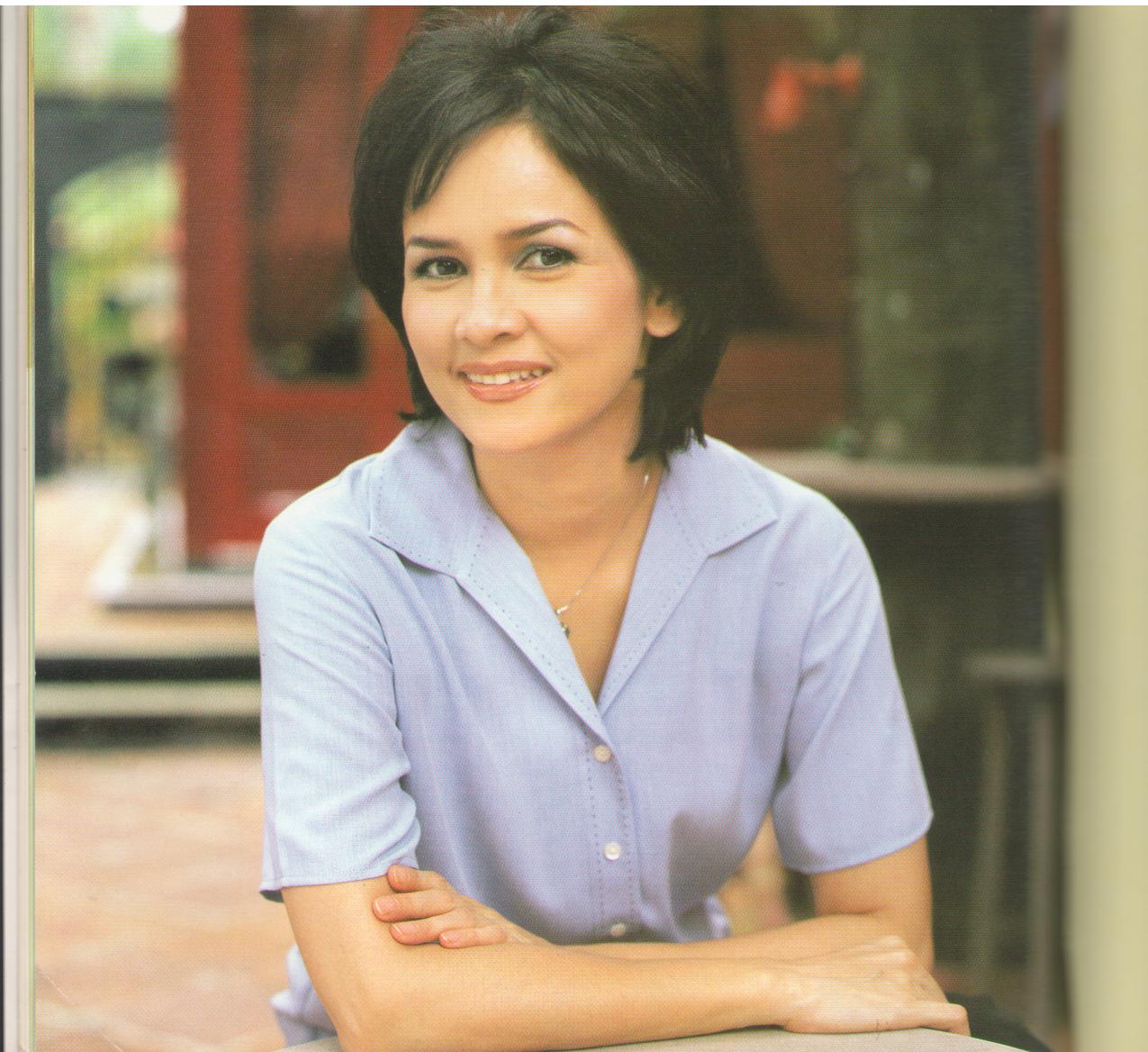 NoNama alatJumlahKegunaan1Kaca rias1 buahUntuk mengaca2Baki kosmetik1 buahUntuk menata alat dan bahan3Pisau cukur/pinset1 buahUntuk merapihkan alis4Cawan bersekat1 buahUntuk menampung kosmetik5Kwas lengkap1 setUntuk merias6Spon karet1 buahUntuk mengaplikasikan foundation7Puff bedak1 buahUntuk mengaplikasikan bedakNoNama bahanJumlahKegunaan1KapassecukupnyaUntuk mengangkat kotoran kosmetik2TissusecukupnyaUntuk mengangkat kotoran kosmetik3Handuk kecil2 buahUntuk menutup rambut dan menutup dada4Hair bando1 buahAgar rambut tidak ke muka5Waslap/spon masker1 buahMengangkat kosmetikNoNama kosmetikJumlahKegunaan1Eye make up removersecukupnyaUntuk membersihkan make up mata dan bibir2CleansersecukupnyaUntuk membersihkan make up pada wajah dan leher3PenyegarsecukupnyaUntuk meringkas pori-pori kulit4PelembabsecukupnyaMenjaga kelembaban dan menghalangi masuknya racun kosmetik5Alas bedak/ foundation cair. cremesecukupnyaBedak tahan lmadan meutupi bagian wajah yang cacat6ConcelorsecukupnyaMemberi kamuflase pada wajah yang cacat7Bedak taborsecukupnyaAgar wajah tidak mengkilap8Bedak padatsecukupnyaRiasan lebih padat dan merata10Eye shadowsecukupnyaMemberi bayangan mata11Pensil alissecukupnyaMembentuk alis12MascarasecukupnyaMenebalkan bulu mata13Eye liner pensil dan cairsecukupnyaMembingkai mata14Rounge pipisecukupnyaMemberi kesegaran15LipstiksecukupnyaMemberi kecerahan16Pensil bibirsecukupnyaMemberi bentuk/mengkoreksi bibir17Lem bulu matasecukupnyaMenempelkan bulu mata palsu